Проекти:„Инвестиране в пътната безопасност и подобряване на свързаността на Община Русе и Окръг Гюргево с транспортна мрежа TEN-T“, e-MS код ROBG-418„Добре развита транспортна система в Еврорегион Русе – Гюргево за по-добра свързаност с TEN-T мрежата“, e-MS код ROBG-425„Реконструкция и представяне на значими културни забележителности с висок туристически потенциал в Еврорегион Русе-Гюргево“, e-MS код ROBG-424Пълно описание на обекта на поръчката, включително основни характеристики:Настоящата обществена поръчка се провежда в изпълнение на следните проекти:Проект ROBG-418 "Инвестиране в пътната безопасност и подобряване свързаността на Община Русе и Окръг Гюргево с транспортна мрежа TEN-T" по Приоритетна ос 1 "Един добре свързан регион", с водещ бенефициент Община Русе и партньор 2 Окръжен съвет – Гюргево;Проект ROBG-425 "Добре развита транспортна система в Еврорегион Русе - Гюргево за по-добра свързаност с TEN-T мрежата" с водещ бенефициент Община Гюргево и партньор 2 Община Русе.Проект ROBG-424 „Реконструкция и представяне на значими културни забележителности с висок туристически потенциал в Еврорегион Русе-Гюргево“, с водещ бенефициент Община Русе и партньор 2 Община Гюргево.За обособени позиции №1 и №2 доставката на хардуера и софтуера следва да обезпечи работата на екипите за управление на двата проекта и да допринесе за цялостното и коректно изпълнение на планираните дейности и заложените индикатори.За обособена позиция №3  - с доставката, инсталирането и въвеждането в експлоатация на новото оборудване ще бъдат показвани специално създадени мултимедийни формати, свързани със съвместното историческо наследство на региона на Русе-Гюргево. По този начин целогодишно оборудването ще предлага завладяващо преживяване на всички интересуващи се от музеи, технологии и история и чрез него младото поколение ще преоткрие паметника като туристическа атракция. 360 градусовата мултимедийна панорама представлява интегрирана система/ мултимедийна инсталация от технически устройства за визия и звук, която се изгражда в уникален вид с 3D мапинг на вертикалните стени в подкуполното пространство на Пантеона на възрожденците в Русе. Системата излъчва уникално, специално създадено мултимедийно съдържание върху вътрешните вертикални стени в подкуполното пространство на Пантеона и насища обемите със специализиран звук.В изпълнение на заложените дейности по трите проекта следва да бъдат доставени следните хардуерни и софтуерни компоненти:По Обособена позиция №1 – Доставка на хардуер и софтуер за екипа за управление на проект ROBG-418 "Инвестиране в пътната безопасност и подобряване свързаността на Община Русе и Окръг Гюргево с транспортна мрежа TEN-T":5 бр. преносими компютри (вкл. с инсталирана операционна система);5 бр. антивирусни софтуерни пакети;5 бр. софтуерни пакети за създаване на документи;2 бр. скенери.По Обособена позиция №2 – Доставка на хардуер и софтуер за екипа за управление на проект ROBG-425 "Добре развита транспортна система в Еврорегион Русе - Гюргево за по-добра свързаност с TEN-T мрежата":4 бр. преносими компютри (вкл. с инсталирана операционна система);4 бр. антивирусни софтуерни пакети;4 бр. софтуерни пакети за създаване на документи;4 бр. мобилни телефони;2 бр. скенери.По Обособена позиция №3 - Доставка, инсталиране, въвеждане в експлоатация и гаранционно обслужване на 360-градусово мултимедийно оборудване и аудио системи (1 звукова система за фонова музика и 1 звукова система за ритуални чествания) за Пантеона на възрожденците в гр. Русе по проект ROBG-424 „Реконструкция и представяне на значими културни забележителности с висок туристически потенциал в Еврорегион Русе-Гюргево“:8 канална аудиовизуална система 8 бр. мултимедийни видеопроектори 8 бр. двулентови активни тонколони 1 бр. компютърен хардуер1 бр.  мултимедиен софтуер 2 бр. аудио системи.Общи информация и изисквания при изпълнение на поръчката:Настоящата обществена поръчка следва да бъде изпълнена в съответствие с Наръчник за изпълнение на проекти на Програма INTERREG V-A Румъния-България“ 2014-2020 и Наръчника за визуална идентичност на Програмата за прилагане на правилата за информация и публичност.При изпълнение на обществената поръчка, следва да се спазват правилата и процедурите, записани в следната нормативна рамка:Договори за субсидия по ПРОГРАМА INTERREG V-A Румъния-България 2014-2020;„Наръчник за изпълнение на проекти на Програма INTERREG V-A Румъния-България 2014-2020 - http://www.interregrobg.eu/en/rules-of-implementation/
programme-rules/project-implementation-manual.html;Наръчник за визуална идентичност на Програма INTERREG V-A Румъния-България 2014-2020 - http://www.interregrobg.eu/bg/rules-of-implementation/
programme-rules/visual-identity-manual-bg.html;Други указания, наръчници, насоки, ръководства, вътрешни правила, актове и др. по Програма INTERREG V-A Румъния-България 2014-2020, които са публични или са предоставени от Възложителя на Изпълнителя - http://www.interregrobg.eu;Очакван резултат Доставени хардуер и софтуер за екипите за управление на проекти ROBG-418 "Инвестиране в пътната безопасност и подобряване свързаността на Община Русе и Окръг Гюргево с транспортна мрежа TEN-T" и ROBG-425 "Добре развита транспортна система в Еврорегион Русе - Гюргево за по-добра свързаност с TEN-T мрежата" по Обособени позиции №1 и №2, както и доставено, инсталирано и въведено в експлоатация оборудване и осигурено гаранционно обслужване за минимум 36 месеца след въвеждане в експлоатация на оборудването по проект ROBG-424 „Реконструкция и представяне на значими културни забележителности с висок туристически потенциал в Еврорегион Русе-Гюргево“ по Програма „INTERREG V-A Румъния-България 2014-2020“ по Обособена позиция №3 на настоящата обществена поръчка.Техническа спецификация за всеки от хардуерните и софтуерните компоненти по обособени позиции №1 и №2:Преносим компютърПо Обособена позиция №1 – 5 бр.;По Обособена позиция №2 – 4 бр.Антивирусен софтуерен пакетПо Обособена позиция №1 – 5 бр.;По Обособена позиция №2 – 4 бр.Минимални изисквания:Защита от вируси;Защита от шпионски софтуер;Антифишинг технология;Защита от експлойти;Управление на USB, CD и DVD и др.;Продължителност на абонамента – минимум 36 месеца.Софтуерен пакет за създаване на документиПо Обособена позиция №1 – 5 бр.;По Обособена позиция №2 – 4 бр.Минимални изисквания:Възможност са създаване на следните типове документи и бази данни:Текстови документи;Таблици;Презентации;Електронна поща;Публикации.Възможност за съвместна работа по файлове/документи онлайн;Възможност за работа от мобилни устройства: таблети, смартфони и др.;Възможност за редакция на документи онлайн;Възможност за използване на отдалечено място за съхранение на файлове и споделяне;Съвместим с Windows 10 или еквивалентен;Продължителност на абонамента – минимум 36 месеца.Мобилен телефонСамо по Обособена позиция №2 – 4 бр.СкенерПо Обособена позиция №1 – 2 бр.;По Обособена позиция №2 – 2 бр.Техническа спецификация обособена позиция №3:1) Доставка, инсталиране и въвеждане в експлоатация и гаранционно обслужване на 360-градусово мултимедийно оборудване. Мултимедийното оборудване следва да бъде с 360-градусово покритие с поредица екранни изображения на вертикалните стени в подкуполните пространства на Пантеон на възрожденците с минимална височина на екранното изображение 1.5 м.Възложителят ще предостави на изпълнителя материали и файлови формати. Те следва да бъдат обработени/адаптирани от изпълнителя с цел тяхното възпроизвеждане от доставеното оборудване.Минимални технически изисквания за оборудването:8 канална аудиовизуална система със синхронизирана видео и аудио картина, реализирана с:мултимедийни видеопроектори 8 броя: тип ултракъсофокусен, минимум 3500 лумена, разделителна способност минимум 1280/800, контраст минимум 20 000 : 1; Computer: 2 x RGB port (RGB 15-pin mini D-sub (VGA)); Digital input: 1 x HDMI type A (480 p – 1,080 p); Оптично приближение (zoom): фиксиран; Прожекционно разстояние: от 6 до 40.4 см; Лампа / източник на светлина: Laser&LED хибридна технология; Живот на лампата (часове): минимум 20 000 часа; Гаранция: Когато се използва за по-малко от 12 часа дневно: Прожектор: минимум три години, Източник на светлина: минимум пет години или минимум 10 000 часадвулентови активни тонколони 8 броя: 2 way active speaker; Frequency Response [-10dB]: минимум 85 - 19.000 Hz; Max SPL: 110 dB; Type HF: Tweeter; LF: 2x 6.5 “; Power 65W; Signal Input: 1x XLR; 1x 6.3mm phone jack; 1x RCA cinch;компютърен хардуер (Система за синхронно възпроизвеждане на 8 видео файла с аудио канали HDMI или Display Port, аудио сигналът може да се подава по тях или чрез  jack 3,5 mm audio )мултимедиен софтуерОсигурено гаранционно обслужване за минимум 36 месеца след въвеждане в експлоатация на оборудването2) Доставка, инсталиране, въвеждане в експлоатация и гаранционно обслужване на аудио системи със следните минимални технически изисквания:Звукова система за фонова музика – минимални технически изисквания:Високоговорители – 4 бр.Честотен диапазон: минимум от 80 Hz to 16 kHz (-10 dB)Капацитет на мощността: минимум 150 W постоянно програмно захранване; минимум 75W непрекъснат розов шумЧувствителност: минимум 88 dB SPL, 1 W, 1mФактор на насоченост: минимум 5.3 dBИндекс на насоченост: минимум 7.2 dBУсилвател – 1 бр.Честотна характеристика: минимум (при 1 Watt от 4-ohm tap): 70 Hz до 19 kHz +/- 1 dB (при изход): 20 Hz до 20 kHz +/- 1 dBМощност трафик: минимум (при 4-ohm tap, 2 dB под максимална мощност от 1 kHz): 50 Hz до 20 kHz с <0.5% THDСъотношение сигнал към шум: (референтна към номиналната мощност, при сила на звука на минимум): максимум 85 dBЧувствителност на вход: минимум 800 mVМедиен плейър – 1 бр.Честотна характеристика: минимум 20Hz-20KHz +/-0.5dBЧувствителност на вход: минимум 1VS/N съотношение: минимум 100dBAИмпеданс на вход: 20KHz (балансиран) 10 KHz (небалансиран)CD player – съвместим с гореизброените частиОкабеляване (комплект кабели – минимум 150 м – 2x1.5, RCA-RCA x2) и инсталацияОсигурено гаранционно обслужване за минимум 36 месеца след въвеждане в експлоатация на оборудването.Звукова система за ритуални чествания – минимални технически изисквания:Активен високоговорител – 2бр.:Тип на системата: Самозахранващ се минимум 12-инчов, двупосочен, басов рефлексЧестотен диапазон (-10 dB): минимум 48 Hz - 20 kHzЧестотен отговор (±3 dB):	минимум 57 Hz - 20 kHzКапацитет на мощността: минимум 1000W (700W LF + 300W HF), 500W непрекъснато (350W LF + 150W HF)Стойки за високоговорители – 2 бр.Статив за тонколони: 35 мм. стандартно гнездоНатоварване: минимум 25 кг.Регулируема височина: минимум 2 м.Миксираща конзола – 1 бр.Канали: минимум 10 брояОграничители на входовете: 2USB interface: минимум 2 вход/2 изходЧестотен отговор: Mic / Line In към всеки изход: минимум +/- 1.5dB, 20Hz-20kHzИмпеданс вход и изход: Микрофон вход: 1.2 kΩ, Hi-Z вход: 968 kΩ, Линеен вход: 10 kΩ, стерео вход: 21,5 kΩ, Изходи: 150 Ω (балансирано), 75Ω (небалансирано)Безжичен микрофон – 1 бр.Честотна лента: минимум 40 - 20000 HzHDAP (High Definition Audio Performance) Технологияминимум до 30 часа работа на предавателя с една АА батерияИндикатор за връзка между приемника и предавателяИндикатор за входния аудио сигналРегулиране на изходния сигналИзход: 1/4" TRSПоставки за микрофон – 2 бр.Височина: регулируема – минимум от 1.30 м. до 2.00 м.Рамо: дължина минимум 75 см., телескопичноСтабилна база за стативМедиен плейър – 1 бр.Аудио формат: Аудио, CD, MP3.Поддържани дискови формати: CD / CD-R / CD-RW и MP3 дискове.Поддържан размер на диск: 12 см.Допълнителни аудио входове: слот за USB + SD / SDHC карта.MP3 декодиране: 16 / 22.05 / 24/32 / 44.1 / 48 kHz вземане на проби.Честота на вземане на проби: 44,1 kHz.S / N съотношение: минимум 100 dBОкабеляванеОсигурено гаранционно обслужване за минимум 36 месеца след въвеждане в експлоатация на оборудването.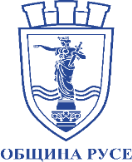 Община РусеАдрес: пл. „Свобода“ 6, Русе 7000, БългарияТел: +359 82 881 802; Факс: +359 82 834 413Електронна поща: mayor@ruse-bg.euПроцесорминимум 4-ядрен, 8-нишков, мин. 1.80 - 4.00GHz, мин. 8 MB кеш или еквивалентОперативна паметминимум 16 GB DDR4 2133 MHz или еквивалентТвърд дискминимум 1 TB тип SSDДисплеймаксимум 15.6“, с резолюция 1920 х 1080 или по-висока, тип матовВидеоконтролерминимум 4 GB DDR5 или еквивалентСвързаностминимум Wi-Fi 802, Bluetooth 4.0 или еквивалентИнтерфейсиминимум 2 х USB 3.0, 1 х USB 2.0Вградена уеб камераВграден микрофонКомбиниран аудио жак (микрофон/слушалки)HDMIЧетец на карти паметСтерео високоговорителиКлавиатурас надписи по БДС с отделен цифров блокБатерияпоне 7 часа живот по данни на производителяТегломаксимум 1,8 кгОперационна системаWindows 10 64 bit или еквивалентГаранцияминимум 36 месецаПроцесорOcta-Core или еквивалентРазмер на екранаминимум 5,5 инчаРезолюцияминимум 1080 х 2040Вградена паметминимум 64 GB, мин. 4 GB RAMСлот за карта с паметДаЗадна камераминимум 12 MpxПредна камераминимум 8 MpxОперационна системаAndroid OS, Windows OS или IOSТип Sim картаStandard, Micro или NanoGPSGPS или GPS+GLONASWiFiWi-Fi 802.11 a/b/g/n/ac, dual-band, WiFi Direct, hotspotBluetoothДаТегломаксимум 190 гр.Батерияминимум 3 000 mAhГодина на производствоне по-рано от 2017 г.Гаранцияминимум 36 месецаТипНастолен скенер с подаващо устройство или еквивалентМедия, размерминимум А4; Card Scanning: 54 x 86 x 1.4mm; Business Card: 50.8 - 91mmОптична разделителна способностминимум 600 dpiСтрана на сканиранеОтпред/Отзад/ДвустранноКапацитет за подаване на документиминимум 50 листа (80 гр./кв. м)Дълбочина на цвета при сканиранеминимум 24-битов цвятНива на сивотоминимум 8 бита нива на сивото (256 нива)Скенер скорост черно, стр./минминимум 40ppm / 80ipm; 200 / 300dpiСкенер скорост цветно, стр./минминимум 40ppm / 80ipm; 200 / 300dpiРаботен капацитетминимум 6 000 сканирания на денДопълнителни функцииДа се поддържат минимум следните функции:Автоматично разпознаване на формата на страницатаАвтоматично разпознаване на ориентацията на текстаКорекция на изкривяванетоПропускане на празни странициСъвместими операционни системиСъвместим с Windows 10 или еквивалентен.Интерфейсминимум USB 2.0Гаранцияминимум 36 месеца